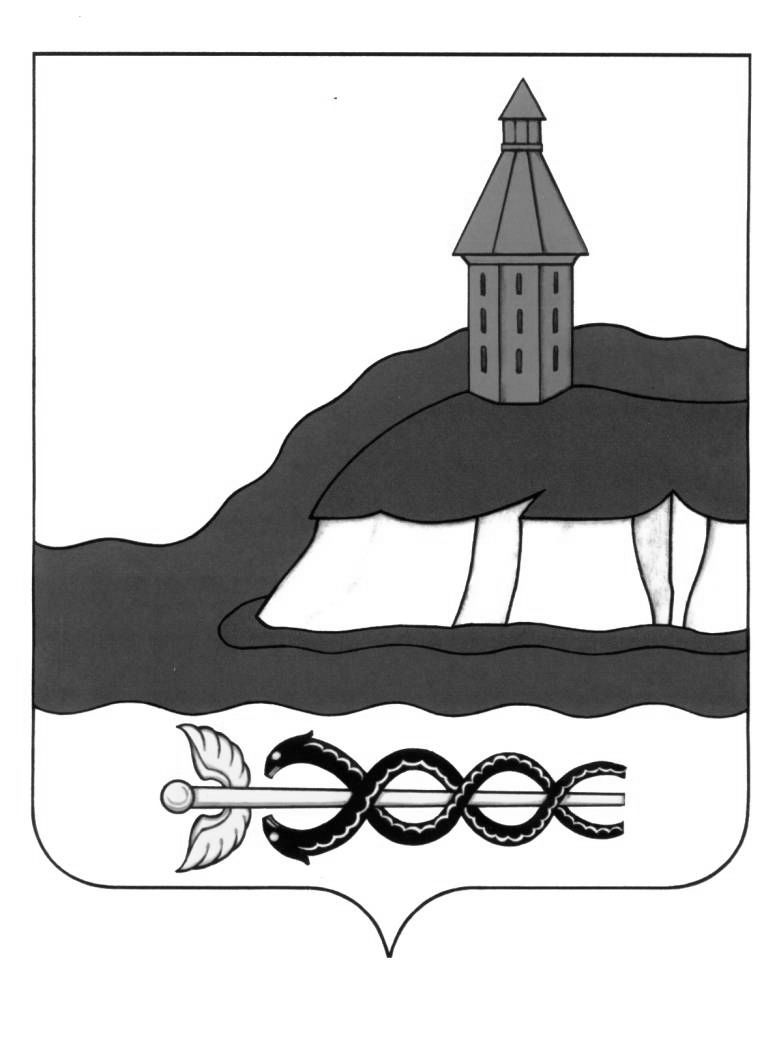 АДМИНИСТРАЦИЯ КАЛАЧЕЕВСКОГО МУНИЦИПАЛЬНОГО РАЙОНАВОРОНЕЖСКОЙ ОБЛАСТИ397600, Воронежская обл., г. Калач, пл. Ленина, 8    Телефон/факс:   (47363) 21-0-31    20 ноября  2015 г. №  3813На исх. от 03.11.2015 №1207/15Администрация Калачеевского муниципального района по п. 2.5.1 Плана мероприятий по реализации рекомендаций, изложенных в докладе уполномоченного по правам человека в Воронежской области «О соблюдении прав человека в Воронежской области в 2014 году» сообщает: - на официальном сайте органов местного самоуправления Калачеевского муниципального района регулярно размещается информация о выполнении работ по благоустройству территорий.Глава администрации Калачеевского муниципального района                            Н.Т. КотолевскийИсп. Шишкина М.Тел: (47363) 21-4-02Руководителю аппаратауполномоченного по правам человека в Воронежской областиБелоножкину В.И.